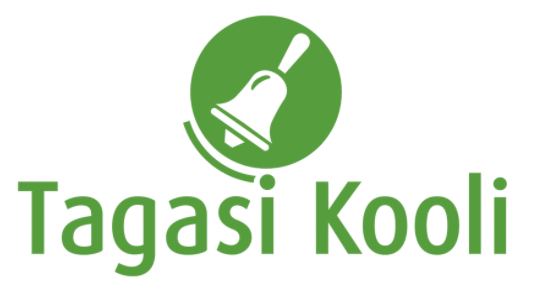 Tööleht “Mida teevad diplomaadid ajal, kui pommid langevad?”Diplomaatia on oluline sõdade ärahoidmiseks ja rahu tagamiseks. Sellegipoolest võivad maailmas sõjad ja konfliktid siiski tekkida. Tänases e-tunnis saad teada, mis on diplomaadi roll rahu ajal ja kuidas see muutub sõja tingimustes. E-tunni viib läbi Eesti suursaadik Ukrainas Kaimo Kuusk.Kasuta töölehte nii: enne otseülekannet defineeri mõistedotseülekande ajal küsi küsimusi  peale otseülekannet mõtesta tsitaatiENNE OTSEÜLEKANDE VAATAMIST DEFINEERI SÕNADJärgnevalt on välja toodud neli uut sõna, mida ka külaline oma e-tunnis kasutab. Kas sa juba tead, mis need tähendavad? Proovi mõistetele anda oma sõnadega selgitus, vajadusel kasuta interneti või sõnastiku abi.DIPLOMAATIA ………………………………………………………………………………………………………..….SUURSAADIK  ……………………………………………………………………………………………………………AGRESSOR ………………………………………………………………………………………………….………..SANKTSIOON ……………………………………………………………………………………………………………OTSEÜLEKANDE AJAL KÜSI KÜSIMUSISelleks, et saada vastuseid enda jaoks olulistele küsimustele saad Youtube’i otseülekande ajal külalisõpetajalt küsimusi küsida. Selleks lisa vestlusesse või palu õpetajal oma küsimus vestlusesse lisada nii: Kaari 12. klass, Kurtna Kool. Kuidas saada presidendiks?Ole küsimust sõnastades viisakas ja täpne. Sinu küsimusi näevad kõik, kes samal ajal otseülekannet  vaatavad. Mida varem jõuad küsimused saata, seda suurema tõenäosusega jõuame vastata. OTSEÜLEKANDE JÄREL MÕTESTA TSITAATI

Järgnevalt on välja toodud erinevaid tsitaadid seoses praeguse rahvusvahelise olukorraga kui ka lähemalt ning kaugemalt minevikust. Iga lausutud tsitaat oli tugevalt seotud selle hetke olukorraga, kuid andnud mõtlemisainet ka tulevikuks. Moodustage klassis 5 rühma ning jagage igale rühmale üks järgnevatest tsitaatidest. Arutage rühmaga teile määratud ütlust ning kujundage tsitaadile plakat Canva veebikeskkonnas või A3 paberile, tuues võimalusel plakatil välja tsitaadi eesmärk ning sügavam mõte. Jagage hiljem tulemusi oma klassiga ning tooge muuhulgas välja, mida te tsitaadi osas grupiga arutasite.Arutelupunktid seoses tsitaadiga:Uurige (võimalusel) tsitaadi tausta: millal ja mis kontekstis on seda lausutud? Mis on ütluse eesmärk? Kellele võiks see suunatud olla?Kuidas seostub tsitaat diplomaatiaga? Või Ukraina sõjaga?Mis on teie arvamus antud ütlusest? Kas nõustute sellega või pigem mitte? Mis emotsioone või mõtteid see teis tekitab?TsitaadidPresident Lennart Meri „Ei kunagi enam üksi.“ (2004)UK peaminister Winston Churchill “Rahusobitaja on see, kes toidab krokodilli, lootes, et see sööb tema kõige viimasena.” (1940/1954)USA president John F. Kennedy “Inimkond peab lõpetama sõjad või sõjad lõpetavad inimkonna.” (1961)President Alar Karis “Meie kohus on kaitsta ühiseid väärtusi ja demokraatiat, mida me kõik aitasime üles ehitada.” (2022)Peaminister Kaja Kallas: “Vaba maailm peab koonduma Ukraina selja taha.” (2022)